EVALUATION GEOGRAPHIE 3.									3èmeLes espaces de faible densité.Partie 1 : Analyser et comprendre des documents : Le plateau de Millevaches (Limousin). 1Partie 2 : Maitriser différents langages.  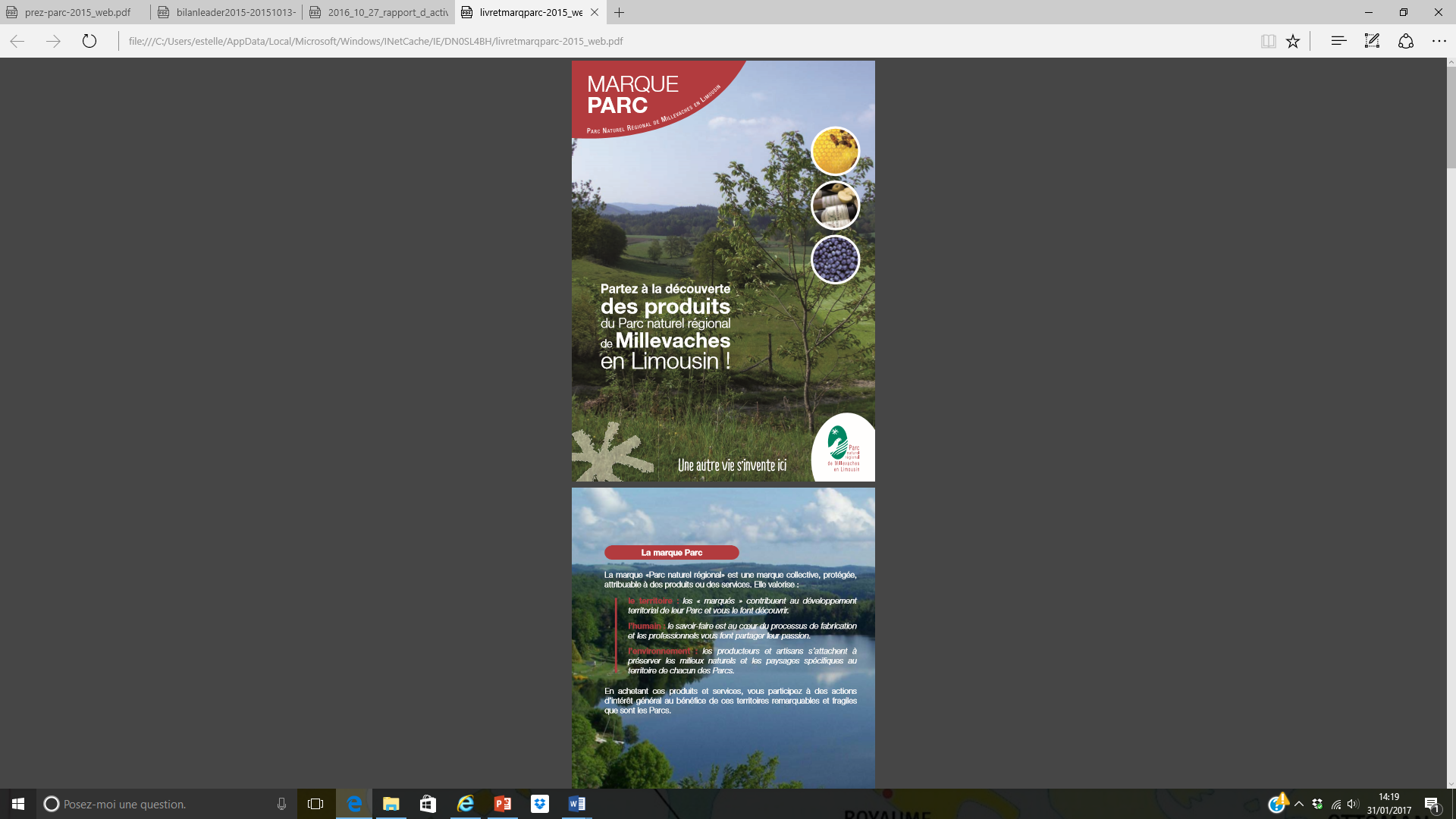 Questions :1/ Doc 1 : Relevez un élément qui montre que le plateau de Millevaches en Limousin est un espace à faible densité. (1 pt)2/ Donnez la définition des deux mots soulignés dans le document 1. (3 pts)3/ Doc 1 : Identifiez à quelle difficulté principale doit faire face la commune de La Courtine. Justifiez votre réponse. (2 pts)3/ Doc 1 : Relevez deux initiatives de la municipalité pour dynamiser son territoire. (2 pts)4/ Doc 2 : Présentez le document (nature, source) 1 pt5/ docs 1 et 2 : Décrivez et expliquez les atouts mis en valeur par le parc naturel régional du  plateau de Millevaches. (4 pts)Partie 2 : Maitriser différents langages : se repérer dans l’espace. 7 pts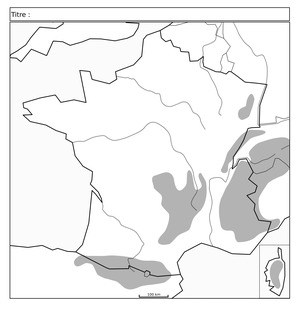 1/ Sur la carte, localisez la diagonale des faibles densités.2/ Choisissez deux montagnes et nommez les sur la carte.3/ A quel fleuve correspondent les lettres :?A :…………………………B :………………………….4/ A quel mer ou océan correspondent les lettres :?C :…………………………….D :……………………………CORRECTION :Partie 1 : 1/ Le plateau de Millevaches ne compte que « 12 habitants au km2 » en moyenne, ce qui le situe en dessous du seuil de 30 habitants au km2 , définissant ainsi un espace à faible densité.2/ Tourisme vert : tourisme centré sur la découverte de la nature et le respect de l’environnement.Néo ruraux : habitants des villes s’installant en zone rurale.3/ La Courtine doit faire face à la « disparition des services publics ». L’article de journal évoque la fermeture de la ligne SNCF (« les trains ont déserté la gare ») et la menace de fermeture d’une des classes de l’école.4/ La commune tente d’attirer de nouveaux habitants venant des villes (néo ruraux) en construisant de nouveaux lotissements. D’autre part elle veut aussi développer le tourisme vert pour profiter du désenclavement permis par l’autoroute A 89.5/ Le document est une brochure d’information et de promotion des produits issu du parc naturel régional. La source est le Parc naturel régional de Millevaches.6/ Il fallait décrire les deux principaux atouts du territoire : une agriculture labélisée (miel, fruits…) et le développement du tourisme vert.Partie 2 : 1/ cf carte2/ au choix : alpes, Pyrénées, jura, Vosges, massif central3/ A : Garonne   B : Loire4/ C : mer Méditerranée     D : la manche CORRECTION :Partie 1 : 1/ Le plateau de Millevaches ne compte que « 12 habitants au km2 » en moyenne, ce qui le situe en dessous du seuil de 30 habitants au km2 , définissant ainsi un espace à faible densité.2/ Tourisme vert : tourisme centré sur la découverte de la nature et le respect de l’environnement.Néo ruraux : habitants des villes s’installant en zone rurale.3/ La Courtine doit faire face à la « disparition des services publics ». L’article de journal évoque la fermeture de la ligne SNCF (« les trains ont déserté la gare ») et la menace de fermeture d’une des classes de l’école.4/ La commune tente d’attirer de nouveaux habitants venant des villes (néo ruraux) en construisant de nouveaux lotissements. D’autre part elle veut aussi développer le tourisme vert pour profiter du désenclavement permis par l’autoroute A 89.5/ Le document est une brochure d’information et de promotion des produits issu du parc naturel régional. La source est le Parc naturel régional de Millevaches.6/ Il fallait décrire les deux principaux atouts du territoire : une agriculture labélisée (miel, fruits…) et le développement du tourisme vert.Partie 2 : 1/ cf carte2/ au choix : alpes, Pyrénées, jura, Vosges, massif central3/ A : Garonne   B : Loire4/ C : mer Méditerranée     D : la manche Note et Appréciation :Note et Appréciation :Note et Appréciation :Note et Appréciation :Note et Appréciation :Compétences évaluéesTrès bonne maitriseMaitrise satisfaisanteMaitrise fragileMaitrise insuffisanteC 5. Analyser et comprendre des documentsC 2. Se repérer dans l’espace